Утвержденапостановлением муниципального учреждения администрациямуниципального образования «Вешкаймский район» Ульяновской областиот 09.11.2023 № 920АУКЦИОННАЯ ДОКУМЕНТАЦИЯ ДЛЯ ПРОВЕДЕНИЯ ОТКРЫТОГО АУКЦИОНА В ЭЛЕКТРОННОЙ ФОРМЕ по продаже земельного участка, государственная собственность на который не разграничена(1 лот)С настоящей аукционной документацией можно ознакомиться у продавца по адресу: : 433100, Российская Федерация, Ульяновская область, Вешкаймский район, р.п. Вешкайма, ул. Комсомольская, д. 14, кабинет № 219 или официальных сайтах: администрации муниципального образования «Вешкаймский район» в информационно-коммуникационной сети «Интернет» https://veshkajma-r73.gosweb.gosuslugi.ru, https://torgi.gov.ru, https://178fz.roseltorg.ruЗаконодательное регулирование,основные термины и определенияАукцион по продаже земельного участка проводится в электронной форме в соответствии с Гражданским кодексом Российской Федерации, статьями 39.11-39.13 Земельного кодекса Российской Федерации, Федеральным законом от 24.07.2002 № 101-ФЗ «Об обороте земель сельскохозяйственного назначения».Сайт – часть информационного пространства в информационно-телекоммуникационной сети «Интернет» (далее – сеть «Интернет»), имеющая уникальное имя (адрес в сети «Интернет»), которую можно посмотреть с любого компьютера, подключенного к сети «Интернет» с помощью специальной программы.Предмет аукциона – продажа земельного участка.Продавец – Муниципальное учреждение администрация муниципального образования «Вешкаймский район» Ульяновской области. ИНН: 7305000456, ОГРН: 1027300769022.Оператор электронной площадки – АО «Единая электронная торговая площадка» www.roseltorg.ru, адрес местонахождения: 115114, г. Москва, ул. Кожевническая, д. 14, стр. 5, Служба поддержки оператора электронной площадки АО ЕЭТП: +7 495 150-20-20.Регистрация на электронной площадке – процедура заполнения персональных данных и присвоения персональных идентификаторов в виде имени и пароля, необходимых для авторизации на электронной площадке, при условии согласия с правилами пользования электронной площадкой.Открытая часть электронной площадки – раздел электронной площадки, находящийся в открытом доступе, не требующий регистрации на электронной площадке для работы в нём.Закрытая часть электронной площадки – раздел электронной площадки, доступ к которому имеют только зарегистрированные на электронной площадке Продавец и участники продажи, позволяющий пользователям получить доступ к информации и выполнять определенные действия.«Личный кабинет» - персональный рабочий раздел на электронной площадке, доступ к которому может иметь только зарегистрированное на электронной площадке лицо путем ввода через интерфейс сайта идентифицирующих данных (имени пользователя и пароля).Электронный аукцион – торги по продаже имущества, право приобретения которого принадлежит участнику, предложившему в ходе торгов наиболее высокую цену, проводимые в виде аукциона, открытого по составу участников и по форме подачи предложений о цене, на котором подача заявок и предложений производится только в электронной форме с помощью электронной площадки.Лот – имущество, являющееся предметом торгов, реализуемое в ходе проведения одной процедуры продажи (электронного аукциона).Претендент – зарегистрированное на электронной площадке физическое или юридическое лицо, желающее принять участие в электронном аукционе, подавшее в установленном порядке заявку на участие в электронном аукционе и принимающее на себя обязательство выполнять условия электронного аукциона.Участник электронного аукциона – претендент, допущенный к участию в электронном аукционе.Электронная подпись информация в электронной форме, которая присоединена к другой информации в электронной форме (подписываемой информации) или иным образом связана с такой информацией и которая используется для определения лица, подписывающего информацию; реквизит электронного документа, предназначенный для защиты данного электронного документа от подделки, полученный в результате криптографического преобразования информации с использованием закрытого ключа электронной подписи и позволяющий идентифицировать владельца сертификата ключа подписи, а также установить отсутствие искажения информации в электронном документе.Электронный документ – документ, в котором информация представлена в электронно-цифровой форме, подписанный электронной подписью лица, имеющего право действовать от имени лица, направившего такой документ.Электронный образ документа – электронная копия документа, выполненного на бумажном носителе, заверенная электронной подписью лица, имеющего право действовать от имени лица, направившего такую копию документа.Электронное сообщение (электронное уведомление) – любое распорядительное или информационное сообщение или электронный документ, направляемый пользователями электронной площадки друг другу в процессе работы на электронной площадке.Электронный журнал – электронный документ, в котором Организатором посредством программных и технических средств электронной площадки фиксируется ход проведения процедуры электронного аукциона.«Шаг аукциона» – установленная продавцом в фиксированной сумме и не изменяющаяся в течение всего электронного аукциона величина, составляющая не более 3 процентов начальной цены продажи, на которую в ходе процедуры электронного аукциона его участниками последовательно повышается начальная цена продажи.Победитель аукциона – участник электронного аукциона, предложивший наиболее высокую цену.Контакты:Организатор электронной площадки – Акционерное общество «Единая электронная торговая площадка».Адрес: 115114, г. Москва, ул. Кожевническая, д. 14, стр. 5.тел.: 8(495)276-16-26,  8(800)100-18-77. Адрес электронной почты е-mail: info@roseltorg.ru Продавец – Муниципальное учреждение администрация муниципального образования «Вешкаймский район» Ульяновской области.Адрес: 433100, Российская Федерация, Ульяновская область, Вешкаймский район, р.п. Вешкайма, ул. Комсомольская, д. 14. График работы: понедельник - пятница с 8:00 мин. до 17:00 мин., перерыв на обед с 12 час. 00 мин. до 13 час. 00 мин.Адрес электронной почты: umizo_veshkaim@mail.ru.Номер контактного телефона: 8(84243)2-11-10, 8(84243)2-15-59.Контактные лица (представители Продавца): - начальник отдела по управлению имуществом, земельным отношениям и ведению реестра муниципальной собственности Яцентюк Светлана Борисовна.извещениео проведении аукциона в электронной форме по продаже земельного участка на электронной торговой площадке https:// www.roseltorg.ru в сети интернетОбщие положения1. Продавец – муниципальное учреждение администрация муниципального образования «Вешкаймский район» Ульяновской области (далее – Администрация).2. Форма торгов – аукцион в электронной форме, открытый по составу участников и по форме подачи предложений о цене.Лот № 1Сведения о выставляемом на аукцион земельном участке.Местоположение земельного участка: Российская Федерация, Ульяновская область, муниципальный район Вешкаймский, городское поселение Вешкаймское, р.п. Вешкайма, улица 50 лет СССР, земельный участок 13/3.Кадастровый номер: 73:03:050103:673.Категория земель: земли населенных пунктов.Вид разрешенного использования: для ведения личного подсобного хозяйства.Площадь: 531 кв. м.Начальный размер стоимости земельного участка: 39290,00 руб. (тридцать девять тысяч двести девяносто) рублей 00 копеек.Шаг аукциона: 1178,70 (одна тысяча сто семьдесят восемь) рублей 70 копеек.Сумма задатка: 3929,00 три тысячи девятьсот двадцать девять) рублей 00 копеек.Вид права: земельный участок, государственная собственность на который не разграничена.Сведения о зарегистрированных ограничениях (обременениях): не зарегистрировано.Информация о технических условиях подключения объекта к сетям инженерно-технического обеспечения и информация о плате за подключение (техническое присоединение) по лоту №1:ОГКП «Корпорация развития коммунального комплекса Ульяновской области». Подключения к сетям теплоснабжения невозможно, земельный участок расположен вне зоны эксплуатационной ответственности.МУП «ЖИЛСЕРВИС». Возможность присоединения к водопроводным сетям – имеется, к канализационным сетям – не имеется.  АО «УСК». Технологическое присоединение к электрическим сетям имеется. Предельная свободная мощность существующих сетей составляет 15кВт. Срок осуществления мероприятий по технологическому присоединению в зависимости от величины  максимальной мощности присоединяемых энергопринимающих устройств составляет от 30 рабочих дней до 2 лет, если иные сроки не предусмотрены инвестиционной программой сетевой организации или соглашением сторон. Срок действия технических условий не может составлять менее 2 лет и более 5 лет. Плата за технологическое присоединение к электрическим сетям ОА «УСК» рассчитывается в соответствии с Приказом агентства по регулированию цен и тарифов Ульяновской области № 92-П от 18.11.2022 «Об утверждении  стандартизированных ставок и формул платы за технологическое присоединение к электрическим сетям территориальных сетевых организаций Ульяновской области» исходя из параметров  присоединяемого энергопринимающего устройства, указанного в заявке. ООО «Газпром газораспределение Ульяновск». Техническая возможность для технологического присоединения имеется. Максимальная нагрузка подключаемого объекта определяется проектным решением Заказчика. Свободная мощность существующих сетей составляет не более 5 м3/час. Распределительный газопровод низкого давления р.п. Вешкайма, ул. 50 лет СССР. Категория давления 0,005 МПа. Наружный диаметр 89 мм. Сроки подачи заявок, дата, время проведения аукциона.Указанное в настоящем информационном сообщении время – местное МСК+1.1. Начало приема заявок на участие в аукционе: 11 ноября 2023 года с 00:00 часов.2. Окончание приема заявок на участие в аукционе: 07 декабря 2023 года в 00:00 часов.3. Дата определения участников аукциона (рассмотрения заявок): 08 декабря 2023 года.4. Проведение аукциона (дата, время начала приема предложений по цене от участников аукциона) 11 декабря  2023 года лот № 1 в 09:00 час. (время местное МСК+1). Подведение итогов аукциона: процедура аукциона считается завершенной со времени подписания Продавцом протокола об итогах аукциона либо протокола рассмотрения заявок.Условия участия в аукционеЛицо, отвечающее признакам покупателя в соответствии со статьями 39.11 и 39.12 Земельного кодекса Российской Федерации и желающее приобрести земельный участок, выставляемое на аукцион (далее – Претендент), обязано осуществить следующие действия:- внести задаток на счет Оператора электронной площадки электронной площадки в порядке, установленном Регламентом электронной площадки; - в установленном порядке зарегистрировать заявку на электронной площадке по утвержденной Продавцом форме (Приложение 1);- представить иные документы по перечню, указанному в настоящем информационном сообщении.Желающими принять участие в электронном аукционе могут быть любые физические и юридические лица.Обязанность доказать свое право на участие в продаже возлагается на Претендента.Размер взимаемой с победителя аукциона или иных лиц, с которыми заключается договор, платы оператору электронной площадки (размер устанавливается в соответствии с постановлением Правительства РФ от 10.05.2018 № 564): аукцион (аренда и продажа земельного участка) - 1 % от начальной цены договора, но не более чем 5 000,00 рублей, без учёта НДС. Плата взимается с Участника аукциона (реализация имущества, вещественных доказательств) — победителя и облагается НДС в размере 20 %.Порядок регистрации на электронной площадкеДля обеспечения доступа к участию в электронном аукционе Претендентам необходимо пройти процедуру регистрации на электронной площадке.Регистрация на электронной площадке осуществляется без взимания платы.Регистрации на электронной площадке подлежат Претенденты, ранее не зарегистрированные на электронной площадке или регистрация которых на электронной площадке была ими прекращена.Регистрация на электронной площадке проводится в соответствии регламентом электронной площадки.Порядок ознакомления с документами и информацией о предмете аукционаИнформационное сообщение о проведении аукциона размещается на официальном сайте Российской Федерации для размещения информации о проведении торгов www.torgi.gov.ru, официальном сайте Продавца – администрации муниципального образования «Вешкаймский район», https://veshkajma-r73.gosweb.gosuslugi.ru, на сайте электронной площадке https:// www.roseltorg.ru.Любое заинтересованное лицо независимо от регистрации на электронной площадке со дня начала приема заявок вправе направить на электронный адрес Оператора электронной площадки – info@roseltorg.ru запрос о разъяснении размещенной информации. Такой запрос в режиме реального времени направляется в «личный кабинет» Продавца для рассмотрения при условии, что запрос поступил Продавцу не позднее 5 (пяти) рабочих дней до даты окончания подачи заявок. В течение 2 (двух) рабочих дней со дня поступления запроса Продавец предоставляет Оператору электронной площадки для размещения в открытом доступе разъяснение с указанием предмета запроса, но без указания лица, от которого поступил запрос.С информацией о выставленных на торги земельных участках можно ознакомиться в период заявочной кампании, направив запрос на электронный адрес Продавца umizo_veshkaim@mail.ru.По истечении 2 (двух) рабочих дней со дня поступления запроса Продавец направляет на электронный адрес Претендента ответ с указанием места, даты и времени выдачи документов для ознакомления с информацией об объекте.Любое заинтересованное лицо независимо от регистрации на электронной площадке с даты размещения информационного сообщения на официальных сайтах торгов до даты окончания срока приема заявок на участие в аукционе осуществляет осмотр земельных участков на местности самостоятельно.Порядок, форма подачи заявок и срок отзыва заявок на участие в аукционеДля участия в аукционе претенденты подают следующие документы:1. Заявка. Подается путем заполнения ее электронной формы, размещенной в открытой для доступа неограниченного круга лиц части электронной площадки (далее – открытая часть электронной площадки), с приложением электронных образов необходимых документов, предусмотренных статьей 39.12 Земельного кодекса Российской Федерации:- копии документов, удостоверяющих личность заявителя (для граждан);- надлежащим образом заверенный перевод на русский язык документов о государственной регистрации юридического лица в соответствии с законодательством иностранного государства в случае, если заявителем является иностранное юридическое лицо.Одно лицо имеет право подать только одну заявку по каждому лоту.2. Заявки подаются на электронную площадку, начиная с даты начала приема заявок до времени и даты окончания приема заявок, указанных в информационном сообщении.3. Заявки с прилагаемыми к ним документами, поданные с нарушением установленного срока, а также заявки с незаполненными полями, на электронной площадке не регистрируются программными средствами.4. При приеме заявок от Претендентов Организатор обеспечивает конфиденциальность данных о Претендентах и участниках, за исключением случая направления электронных документов Продавцу, регистрацию заявок и прилагаемых к ним документов в журнале приема заявок. В течение одного часа со времени поступления заявки Организатор сообщает Претенденту о ее поступлении путем направления уведомления с приложением электронных копий зарегистрированной заявки и прилагаемых к ней документов.5. Претендент вправе не позднее дня окончания приема заявок отозвать заявку путем направления уведомления об отзыве заявки на электронную площадку.В случае отзыва Претендентом заявки в установленном порядке, уведомление об отзыве заявки вместе с заявкой в течение одного часа поступает в «личный кабинет» Продавца, о чем Претенденту направляется соответствующее уведомление.6. Изменение заявки допускается только путем подачи Претендентом новой заявки в установленные в информационном сообщении сроки о проведении аукциона, при этом первоначальная заявка должна быть отозвана.Порядок внесения и возврата задатка1. Для участия в аукционе Претендент вносит задаток в размере 10% от начальной цены предмета аукциона единым платежом в валюте Российской Федерации. Задаток для участия в аукционе служит обеспечением исполнения обязательства победителя аукциона по заключению договора купли-продажи земельного участка и оплате приобретенного на торгах имущества, вносится единым платежом на расчетный счет Организатора для учета операций со средствами.Платежи по перечислению задатка для участия в торгах и порядок возврата задатка осуществляются в соответствии с Регламентом электронной площадки.  Задаток, внесенный победителем аукциона, засчитывается в счет исполнения обязательств по оплате стоимости земельного участка по договору купли-продажи.   2. Данное сообщение является публичной офертой для заключения договора о задатке в соответствии со статьей 437 Гражданского кодекса Российской Федерации, а подача претендентом заявки и перечисление задатка являются акцептом такой оферты, после чего договор о задатке считается заключенным в письменной форме.3. Порядок возвращения задатка:- участникам аукциона, за исключением его победителя, в течение 3 календарных дней со дня подведения итогов аукциона;- претендентам на участие в аукционе, заявки и документы которых не были приняты к рассмотрению, либо претендентам, не допущенным к участию в аукционе, в течение 3 календарных дней со дня подписания протокола о признании претендентов участниками аукциона.4.  При уклонении или отказе победителя аукциона от заключения в установленный срок договора купли-продажи земельного участка, задаток ему не возвращается.Условия допуска и отказа в допуске к участию в аукционе1. К участию в процедуре продажи земельного участка допускаются лица, признанные Продавцом в соответствии со статями 39.11 и 39.12 Земельного кодекса Российской Федерации.2. Претендент не допускается к участию в аукционе по следующим основаниям:1) непредставление необходимых для участия в аукционе документов или представление недостоверных сведений; 2) не поступление задатка на дату рассмотрения заявок на участие в аукционе; 3) подача заявки на участие в аукционе лицом, которое в соответствии с действующим законодательством РФ не имеет права быть участником конкретного аукциона, покупателем земельного участка; 4) наличие сведений о заявителе, об учредителях (участниках), о членах коллегиальных исполнительных органов заявителя, лицах, исполняющих функции единоличного исполнительного органа заявителя, являющегося юридическим лицом, в реестре недобросовестных участников аукциона. Перечень указанных оснований отказа Претенденту в участии в аукционе является исчерпывающим.Решения о допуске или не допуске Заявителя к участию в аукционе в электронной форме принимает аукционная комиссия.3. Информация об отказе в допуске к участию в аукционе размещается на официальном сайте Российской Федерации для размещения информации о проведении торгов www.torgi.gov.ru и в открытой части электронной площадки https:// www.roseltorg.ru в срок не позднее рабочего дня, следующего за днем принятия указанного решения.Рассмотрение заявок1.  Для участия в аукционе Претенденты перечисляют задаток в размере 10 процентов начальной цены предмета аукциона в счет обеспечения оплаты приобретаемого земельного участка и заполняют размещенную в открытой части электронной площадки форму заявки с приложением электронных документов в соответствии с перечнем, приведенным в информационном сообщении о проведении аукциона.2. В день определения участников аукциона, указанный в информационном сообщении о проведении аукциона по продаже в собственность земельного участка в электронной форме, Организатор через «личный кабинет» Продавца обеспечивает доступ Продавца к поданным Претендентами заявкам и документам, а также к журналу приема заявок.3. Продавец в день рассмотрения заявок и документов Претендентов подписывает протокол о признании Претендентов участниками, в котором приводится перечень принятых заявок (с указанием имен (наименований) Претендентов), перечень отозванных заявок, имена (наименования) Претендентов, признанных участниками, а также имена (наименования) Претендентов, которым было отказано в допуске к участию в аукционе, с указанием оснований такого отказа.4. Претендент приобретает статус участника аукциона с момента подписания протокола о признании Претендентов участниками аукциона.5. Не позднее следующего рабочего дня после дня подписания протокола о признании Претендентов участниками всем Претендентам, подавшим заявки, направляется уведомление о признании их участниками аукциона или об отказе в признании участниками аукциона с указанием оснований отказа. Информация о Претендентах, не допущенных к участию в аукционе, размещается в открытой части электронной площадки, на официальном сайте Российской Федерации для размещения информации о проведении торгов www.torgi.gov.ru.6. Проведение процедуры аукциона должно состояться не позднее пятого рабочего дня со дня определения участников, указанного в информационном сообщении о проведении аукциона в электронной форме.Порядок проведения аукциона1. Электронный аукцион проводится в указанные в информационном сообщении день и час путем последовательного повышения участниками начальной цены предмета аукциона на величину, равную либо кратную величине «шага аукциона».«Шаг аукциона» устанавливается Продавцом в фиксированной сумме, составляющей 3 (три) процента начальной цены предмета аукциона, и не изменяется в течение всего аукциона.Во время проведения процедуры аукциона Оператор электронной площадки обеспечивает доступ участников к закрытой части электронной площадки и возможность представления ими предложений о цене предмета аукциона.2. Со времени начала проведения процедуры аукциона Оператором электронной площадки размещается:- в открытой части электронной площадки – информация о начале проведения процедуры аукциона с указанием наименования предмета аукциона, начальной цены и текущего «шага аукциона»;- в закрытой части электронной площадки - помимо информации, указанной в открытой части электронной площадки, также предложения о цене предмета аукциона и время их поступления, величина повышения начальной цены («шаг аукциона»), время, оставшееся до окончания приема предложений о цене предмета аукциона.3. В течение одного часа со времени начала проведения процедуры аукциона участникам предлагается заявить о заключении договора купли-продажи земельного участка по начальной цене. В случае, если в течение указанного времени:- поступило предложение о начальной цене предмета аукциона, то время для представления следующих предложений об увеличенной на «шаг аукциона» цене предмета аукциона продлевается на 10 (десять) минут со времени представления каждого следующего предложения. Если в течение 10 (десяти) минут после представления последнего предложения о цене предмета аукциона следующее предложение не поступило, аукцион с помощью программно-аппаратных средств электронной площадки завершается;- не поступило ни одного предложения о начальной цене предмета аукциона, то аукцион с помощью программно-аппаратных средств электронной площадки завершается. В этом случае временем окончания представления предложений о цене предмета аукциона является время завершения аукциона.4. Во время проведения процедуры аукциона программными средствами электронной площадки обеспечивается:- исключение возможности подачи участником предложения о цене предмета аукциона, не соответствующего увеличению текущей цены на величину «шага аукциона»;- уведомление участника в случае, если предложение этого участника о цене предмета аукциона не может быть принято в связи с подачей аналогичного предложения ранее другим участником.5. Победителем аукциона признается участник, предложивший наибольшую цену предмета аукциона.6. Ход проведения процедуры аукциона фиксируется Оператором электронной площадки в электронном журнале, который направляется Продавцу в течение одного часа со времени завершения приема предложений о цене предмета аукциона для подведения итогов аукциона путем оформления протокола об итогах аукциона. Протокол об итогах аукциона, содержащий цену предмета аукциона, предложенную победителем, и удостоверяющий право победителя на заключение договора купли-продажи предмета аукциона, подписывается Продавцом в течение одного часа со времени получения электронного журнала.7. Процедура аукциона считается завершенной с момента подписания Продавцом протокола об итогах аукциона либо протокола рассмотрения заявок. 8. Аукцион признается несостоявшимся в следующих случаях:- не было подано ни одной заявки на участие либо ни один из Претендентов не признан участником;- отказа лица, признанного единственным участником аукциона, от заключения договора купли-продажи;- принято решение о признании только одного Претендента участником;- ни один из участников не сделал предложение о начальной цене предмета аукциона.9. Решение о признании аукциона несостоявшимся оформляется протоколом об итогах аукциона.10. В течение одного часа со времени подписания протокола об итогах аукциона победителю направляется уведомление о признании его победителем с приложением данного протокола, а также размещается в открытой части электронной площадки следующая информация:- наименование предмета аукциона и иные позволяющие его индивидуализировать сведения;- цена, установленная в результате аукциона ;- фамилия, имя, отчество физического лица или наименовании юридического лица – Победителя торгов.Отмена и приостановление аукциона1. Продавец вправе отменить аукцион не позднее чем за 3 (три) дня до даты проведения аукциона.2. Решение об отмене аукциона размещается на официальном сайте Российской Федерации для размещения информации о проведении торгов www.torgi.gov.ru, на официальном сайте Продавца – муниципального учреждения администрация «Вешкаймский район»  и в открытой части электронной площадки https:// www.roseltorg.ru в срок не позднее рабочего дня, следующего за днем принятия указанного решения.3. Оператор электронной площадки извещает Претендентов об отмене аукциона не позднее следующего рабочего дня со дня принятия соответствующего решения путем направления указанного сообщения в «личный кабинет» Претендентов.4. Оператор электронной площадки приостанавливает проведение электронных торгов в случае технологического сбоя, зафиксированного программно-аппаратными средствами электронной площадки, но не более чем на одни сутки. Возобновление проведение электронных торгов начинается с того момента, на котором были прерваны.В течение одного часа со времени приостановления проведения электронных торгов Оператор электронной площадки размещает на электронной площадке информацию о причине приостановления электронных торгов, времени приостановления и возобновления электронных торгов, уведомляет об этом участников, а также направляет указанную информацию продавцу для внесения в протокол об итогах электронных торгов.Заключение договора купли-продажи земельного участка по итогам проведения аукциона1. Заключение договора купли-продажи земельного участка (приложение 3) осуществляется в порядке, предусмотренном Гражданским кодексом Российской Федерации, Земельным кодексом Российской Федерации.2. Продавец направляет Победителю аукциона 2 (два) экземпляра подписанного проекта договора купли-продажи земельного участка в десятидневный срок со дня составления (подписания) Протокола о результатах аукциона. При этом договор купли-продажи земельного участка заключается по цене, предложенной Победителем аукциона.3. Договор купли-продажи земельного участка подлежит заключению в срок не ранее, чем через 10 (десять) дней со дня размещения информации о результатах аукциона на Официальном сайте торгов.4. Задаток, внесенный лицом, признанным победителем аукциона, задаток, внесенный иным лицом, с которым договор купли-продажи земельного участка заключается в соответствии с выше перечисленным порядком, засчитывается в оплату приобретаемого земельного участка. Задатки, внесенные этими лицами, не заключившими в установленном порядке договора купли-продажи земельного участка вследствие уклонения от заключения указанных договоров, не возвращаются.4. Если договор купли-продажи земельного участка в течение 30 (тридцати) дней со дня направления проекта договора купли-продажи земельного участка Победителю аукциона не был им подписан и представлен Продавцу, Продавец предлагает заключить указанный договор Участнику, сделавшему предпоследнее предложение о цене предмета аукциона, по цене, предложенной Победителем аукциона. 5. В случае, если в течение 30 (тридцати) дней со дня направления Участнику, который сделал предпоследнее предложение о цене предмета аукциона, проекта договора купли-продажи земельного участка, этот Участник не представил Покупателю подписанные им договоры, Организатор аукциона вправе принять решение о проведении повторного аукциона или распорядиться земельным участком иным образом в соответствии с Земельным кодексом Российской Федерации.6. В случае объявления о проведении нового аукциона Организатор вправе изменить условия аукциона.7. В случае, если Победитель аукциона в течение 30 (тридцати) дней со дня направления Продавцом проекта указанного договора купли-продажи, не подписал и не представил Продавцу указанный договор, Организатор аукциона в течение 5 (пяти) рабочих дней со дня истечения этого срока направляет сведения в Управление Федеральной антимонопольной службы по Ульяновской области (в соответствии с постановлением Правительства Российской Федерации от 02.03.2015 № 187 «О внесении изменений в Положение о Федеральной антимонопольной службе») для включения в реестр недобросовестных Участников аукциона.8. Победитель аукциона или иное лицо, с которым заключается договор купли-продажи, передает Продавцу комплект документов, необходимых для регистрации договора купли-продажи земельного участка в срок, отведенный для подписания такого договора.Приложение 1к аукционной документацииЗАЯВКА НА УЧАСТИЕ В ОТКРЫТОМ АУКЦИОНЕПО ПРОДАЖЕ ЗЕМЕЛЬНОГО УЧАСТКА В ЭЛЕКТРОННОЙ ФОРМЕ (для физических лиц)Заявка подана: ________________________________________________________________________________(фамилия, имя, отчество, дата рождения  лица, подающего заявку)_______________________________________________________________________________,именуемый далее Претендент, удостоверение личности _______________________________________ _______________________________________________________________________________________                                    (наименование документа, серия, дата и место выдачи)________________________________________________________________________________адрес электронной почты Претендента ________________________________________________контактный телефон  Претендента _________________________________________________________адрес Претендента, банковские реквизиты, __________________________________________________ ____________________________________________________________________________________________________________________________________________________________________________________________________________________________________________________________________________________________________________________________________________________________Доверенное лицо Претендента (ФИО) ______________________________________________________действует на основании __________________________________________________________________удостоверение личности доверенного лица __________________________________________________  _______________________________________________________________________________________(наименование документа, серия, дата и место выдачи)принимая решение об участии в аукционе ________________________________________________________________________________		(кадастровый номер земельного участка и местонахождение, код лота)________________________________________________________________________________ размещенным:- в информационно-телекоммуникационной  сети «Интернет» на официальных сайтах Российской Федерации для размещения информации о проведении торгов http://torgi.gov.ru, на сайте администрации муниципального образования «Вешкаймский район» в информационно-коммуникационной сети «Интернет» https://veshkajma-r73.gosweb.gosuslugi.ru, на электронной площадке https://roseltorg.ru.Заявитель подтверждает, что он располагает данными об организаторе аукциона, предмете аукциона, начальной цене предмета аукциона, величине повышения начальной цены («шаг аукциона»), времени и месте проведения аукциона, порядке его проведения, в том числе об оформлении участия в аукционе, порядке определения победителя, заключения договора купли-продажи и его условиях, в том числе по оплате размера стоимости земельного участка, последствиях уклонения или отказа от подписания договора купли-продажи земельного участка.Заявитель подтверждает, что на дату подписания настоящей заявки он ознакомлен с условиями освоения земельного участка, указанного в извещении о проведении аукциона.Заявитель подтверждает, что на дату подписания настоящей заявки он ознакомлен с порядком отмены аукциона, а также порядком внесения изменений в извещение и документацию об аукционе.Подавая настоящую заявку на участие в аукционе, Заявитель обязуется соблюдать условия его проведения, содержащиеся в извещении.Заявитель подтверждает, что на дату подписания настоящей заявки он ознакомлен с документами, содержащими сведения о земельном участке, а также ему была предоставлена возможность ознакомиться с состоянием земельного участка в результате осмотра, который Заявитель мог осуществить самостоятельно и  претензий не имеет.Заявитель согласен на участие в электронном аукционе на указанных условиях.В случае признания победителем аукциона Заявитель обязуется:– заключить в тридцатидневный срок со дня подписания протокола о результатах аукциона договор купли-продажи земельного участка, принять земельный участок по акту приема-передачи;  – произвести за свой счет государственную регистрацию договора купли-продажи земельного участка. Предварительно согласен на использование организатором аукциона персональных данных согласно ст. 3 Федерального закона от 27 июля 2006 г. № 152-ФЗ «О персональных данных» в целях, определенных п. 15, 16 ст. 39.12 Земельного кодекса Российской Федерации.   Заявитель осведомлен о том, что он вправе отозвать настоящую заявку в порядке, установленном в документации об аукционе.5. Я согласен с тем, что в случае признания меня победителем аукциона и моего отказа от заключения договора купли-продажи земельного участка либо не внесения в срок установленной суммы платежа, сумма внесенного мною задатка остаётся в распоряжении продавца.6. До подписания договора купли-продажи земельного участка настоящая заявка вместе с протоколом будет считаться имеющей силу договора между нами._________________                                           _________________________________дата                                                                      подписьЗАЯВКА НА УЧАСТИЕ В ОТКРЫТОМ АУКЦИОНЕПО ПРОДАЖЕ ЗЕМЕЛЬНОГО УЧАСТКА В ЭЛЕКТРОННОЙ ФОРМЕ (для юридических лиц)Заявка подана: ________________________________________________________________________________                    (полное наименование юридического лица, ИНН, подающего заявку)_____________________________________________________, именуемый далее Претендент, в лице ______________________________________________________________________________________,		(Фамилия, имя, отчество, должность)действующего на основании ___________________________________________________________________________________________________________________________________________________адрес электронной почты Претендента _____________________________________________________банковские реквизиты Претендента ______________________________________________________________________________________________________________________________________________________________________________________________________________________________________юридический адрес Претендента _________________________________________________________________________________________________________________________________________________фактический адрес Претендента, ___________________________________________________________________________________________________________________________________________контактный телефон Претендента __________________________________________________принимая решение об участии в аукционе ________________________________________________________________________________		(кадастровый номер земельного участка и местонахождение, код лота)________________________________________________________________________________ размещенным:- в информационно-телекоммуникационной  сети «Интернет» на официальных сайтах Российской Федерации для размещения информации о проведении торгов http://torgi.gov.ru, на сайте администрации муниципального образования «Вешкаймский район» в информационно-коммуникационной сети «Интернет» https://veshkajma-r73.gosweb.gosuslugi.ru, на электронной площадке https://roseltorg.ru.Заявитель подтверждает, что он располагает данными об организаторе аукциона, предмете аукциона, начальной цене предмета аукциона, величине повышения начальной цены («шаг аукциона»), времени и месте проведения аукциона, порядке его проведения, в том числе об оформлении участия в аукционе, порядке определения победителя, заключения договора купли-продажи и его условиях, в том числе по оплате размера стоимости земельного участка, последствиях уклонения или отказа от подписания договора купли-продажи земельного участка.Заявитель подтверждает, что на дату подписания настоящей заявки он ознакомлен с условиями освоения земельного участка, указанного в извещении о проведении аукциона.Заявитель подтверждает, что на дату подписания настоящей заявки он ознакомлен с порядком отмены аукциона, а также порядком внесения изменений в извещение и документацию об аукционе.Подавая настоящую заявку на участие в аукционе, Заявитель обязуется соблюдать условия его проведения, содержащиеся в извещении.Заявитель подтверждает, что на дату подписания настоящей заявки он ознакомлен с документами, содержащими сведения о земельном участке, а также ему была предоставлена возможность ознакомиться с состоянием земельного участка в результате осмотра, который Заявитель мог осуществить самостоятельно и  претензий не имеет.Заявитель согласен на участие в электронном аукционе на указанных условиях.В случае признания победителем аукциона Заявитель обязуется:– заключить в тридцатидневный срок со дня подписания протокола о результатах аукциона договор купли-продажи земельного участка, принять земельный участок по акту приема-передачи;  – произвести за свой счет государственную регистрацию договора купли-продажи земельного участка. Предварительно согласен на использование организатором аукциона персональных данных согласно ст. 3 Федерального закона от 27 июля 2006 г. № 152-ФЗ «О персональных данных» в целях, определенных п. 15, 16 ст. 39.12 Земельного кодекса Российской Федерации.   Заявитель осведомлен о том, что он вправе отозвать настоящую заявку в порядке, установленном в документации об аукционе.5. Я согласен с тем, что в случае признания меня победителем аукциона и моего отказа от заключения договора купли-продажи земельного участка либо не внесения в срок установленной суммы платежа, сумма внесенного мною задатка остаётся в распоряжении продавца.6. До подписания договора купли-продажи земельного участка настоящая заявка вместе с протоколом будет считаться имеющей силу договора между нами._________________                                           _________________________________дата                                                                      подписьПриложение 3к аукционной документации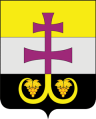 МУНИЦИПАЛЬНОЕ УЧРЕЖДЕНИЕ АДМИНИСТРАЦИЯМУНИЦИПАЛЬНОГО ОБРАЗОВАНИЯ «ВЕШКАЙМСКИЙ РАЙОН» УЛЬЯНОВСКОЙ ОБЛАСТИД О Г О В О Ркупли-продажи земельного участка, государственная собственность на который не разграничена Муниципальное образование «Вешкаймское городское поселение» Вешкаймского района Ульяновской области, в лице главы муниципального учреждения администрации муниципального образования «Вешкаймский район» Ульяновской области Стельмах Татьяны Николаевны, действующего на основании Устава муниципального образования «Вешкаймский район», именуемое в дальнейшем «Продавец», с одной стороны с одной стороны, и ___________________________________________________________________________,  именуемый в дальнейшем «Покупатель», с другой стороны, совместно именуемые «Стороны», в соответствии со статьями 39.11-39.13 Земельного кодекса Российской Федерации, на основании Протокола________________________, заключили настоящий договор (далее по тексту – Договор) о нижеследующем:1. ПРЕДМЕТ ДОГОВОРА1.1. «Продавец» обязуется передать в собственность за плату, а «Покупатель» принять и оплатить по цене и на условиях Договора земельный участок, государственная собственность на который не разграничена, площадью 531 кв.м. с кадастровым 73:03:050103:673 категория земель: земли населенных пунктов, вид разрешенного использования: для ведения личного подсобного хозяйства, местоположение: Российская Федерация, Ульяновская область, муниципальный район Вешкаймский, городское поселение Вешкаймское, р.п. Вешкайма, улица 50 лет СССР, земельный участок 13/3.1.2. Земельный участок, указанный в пункте 1.1. Договора, свободен от зданий, сооружений.1.3. Наличие ограничений (обременений): не зарегистрировано.1.4. На момент подписания Договора Стороны не имеют претензий к состоянию земельного участка и его характеристикам.2. ЦЕНА И ПОРЯДОК РАСЧЁТОВ2.1. Цена указанного в пункте 1.1. настоящего договора земельного участка определена на основании отчета об оценке рыночной стоимости №10-2023/101 от 06.10.2023 и протокола  _______________________________________ и составляет _____________________________. 2.2. Сумма задатка, внесённая Покупателем, в размере 3929,00 (три тысячи девятьсот двадцать девять) рублей 00 копеек засчитывается в оплату стоимости Участка.Сумма, за минусом внесенного задатка, в размере  ______________________________ оплачивается Покупателем в рублях в течение 7 (семи) рабочих дней с момента подписания Сторонами настоящего договора путём перечисления на следующий расчетный счет: УФК по Ульяновской области (МУ администрация муниципального образования «Вешкаймский район» Ульяновской области, л/с 04683137920) / ИНН 7305000456 / КПП 730501001/ ОТДЕЛЕНИЕ УЛЬЯНОВСК БАНКА РОССИИ//УФК по Ульяновской области г. Ульяновск, ЕКС 40102810645370000061, р/с 03100643000000016800, БИК 017308101, КОД ОКТМО 73607151, КБК 509 114 06013 13 0000 430.В платежном документе в поле «Назначение платежа» указывается: «Оплата по договору купли-продажи земельного участка от______ № _____».2.3. Цена, указанная в пункте 2.1 является окончательной и изменению не подлежит. 2.4. Полная оплата стоимости Участка должна быть произведена до подписания акта приема-передачи имущества3. ПРАВА И ОБЯЗАННОСТИ СТОРОН3.1. Продавец обязан:3.1.1. Принять оплату стоимости Участка.3.1.2. Передать Покупателю указанный Участок по передаточному акту в течение пяти дней, после исполнения Покупателем условий раздела 2 Договора.3.2. В случаях неисполнения или ненадлежащего исполнения Покупателем пункта 2.3 Договора Продавец вправе принять меры по отмене решения о предоставлении данного земельного участка в собственность.3.3. Покупатель обязан:3.3.1. Оплатить выкупную цену Участка, указанную в пункте 2.1 Договора, в порядке и сроки, предусмотренные Договором.3.3.2. Известить Продавца об осуществлении платежа по Договору путём предоставления платёжного поручения с отметкой банка об исполнении.3.3.3. Принять по передаточному акту Участок в порядке и на условиях Договора.3.3.4. Использовать Участок в соответствии с его целевым назначением и разрешённым использованием и (или) условиями настоящего Договора.3.3.5. В течение 30 дней с даты подписания Договора, и при условии подписания передаточного акта, за свой счёт осуществить государственную регистрацию права собственности на Участок в органе, осуществляющем государственную регистрацию прав на недвижимое имущество и сделок с ним на территории Ульяновской области, и в 10-дневный срок со дня её осуществления представить копии документов о государственной регистрации Продавцу.3.3.6. Представлять информацию о состоянии Участка по запросам соответствующих органов государственной власти и органов местного самоуправления, создавать необходимые условия для контроля за надлежащим выполнением условий Договора и установленного порядка использования Участка, а также обеспечивать доступ и проход  на Участок их представителей.4. ВОЗНИКНОВЕНИЕ ПРАВ НА ЗЕМЛЮ4.1. Право собственности на Участок возникает у Покупателя с момента государственной регистрации перехода права собственности на Участок в порядке, установленном действующим законодательством Российской Федерации.4.2. Переход права собственности на Участок от Продавца к Покупателю оформляется подписанием передаточного акта после полной уплаты Покупателем цены в соответствии с разделом 2 Договора.5. ОТВЕТСТВЕННОСТЬ СТОРОН5.1. Сторона, не исполнившая или ненадлежащим образом исполнившая обязательства по Договору, несет ответственность в соответствии с действующим законодательством.5.2. Покупатель отвечает по своим неисполненным обязательствам по оплате платежей за пользование  Участком,  возникшим  до перехода к нему права собственности на Участок.5.3. За нарушение сроков внесения платежа, указанного в пункте 2.3 Договора, Покупатель выплачивают Продавцу пени из расчёта 0,1% от цены Участка за каждый календарный день просрочки.Расторжение Договора в соответствии с пунктом 3.2. Договора не освобождает Покупателя от уплаты указанной неустойки.6. ОСОБЫЕ УСЛОВИЯ6.1. Изменение целевого назначения и разрешённого использования земельного участка, указанного в пункте 1.1 Договора, допускается в порядке, предусмотренном законодательством Российской Федерации.6.2. Содержание статей 131, 167, 209, 223, 459, 460, 551, 552, 556, 557 Гражданского кодекса Российской Федерации, основания и последствия расторжения Договора Сторонам известны и понятны.6.3. Изменения и дополнения к Договору действительны, если они совершены                        в письменной форме, подписаны уполномоченными лицами.6.4. Договор составлен в двух экземплярах, имеющих одинаковую юридическую силу, один из которых выдан Покупателю, второй хранится у Продавца.7. РЕКВИЗИТЫ И ПОДПИСИ СТОРОН______________________р.п. Вешкайма                                  № _____Продавец:Покупатель:Муниципальное учреждение администрация муниципального образования «Вешкаймский район» Ульяновской области433100,  Ульяновская область,Вешкаймский район, р.п. Вешкайма, ул. Комсомольская, д. 14тел. 8 (84243) 2-12-12ИНН 7305000456 / КПП 730501001 ОГРН 1027300769022Глава администрации________________________Т.Н. СтельмахМ.П.